Программа стартап-семинара «Маркетинг на старте»                     29 января 2020 года, Минск, Чапаева 318:00 – 18:50 Игорь Саевец, директор Стартап-акселератора «С нами будущее», тема «Как стартапу проверить спрос с минимальным бюджетом. Как получить первые продажи» Ответы на вопросы; 18:55 – 19:45 Выучейский Владислав, маркетолог, директор и учредитель ООО «Лавка здоровья», тема «Маркетинг на старте». Ответы на вопросы; 19:50 – 20:40 Ольга Горбатенко, юрист-практик, директор ОДО «Бизнес развитие», тема «Законодательство и реклама». Ответы на вопросы; 20:45 – 21:35 Анастасия Щеглова, SMM-специалист, журналист, редактор, тема «SMM как дополнительный канал продаж». Ответы на вопросы.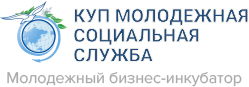 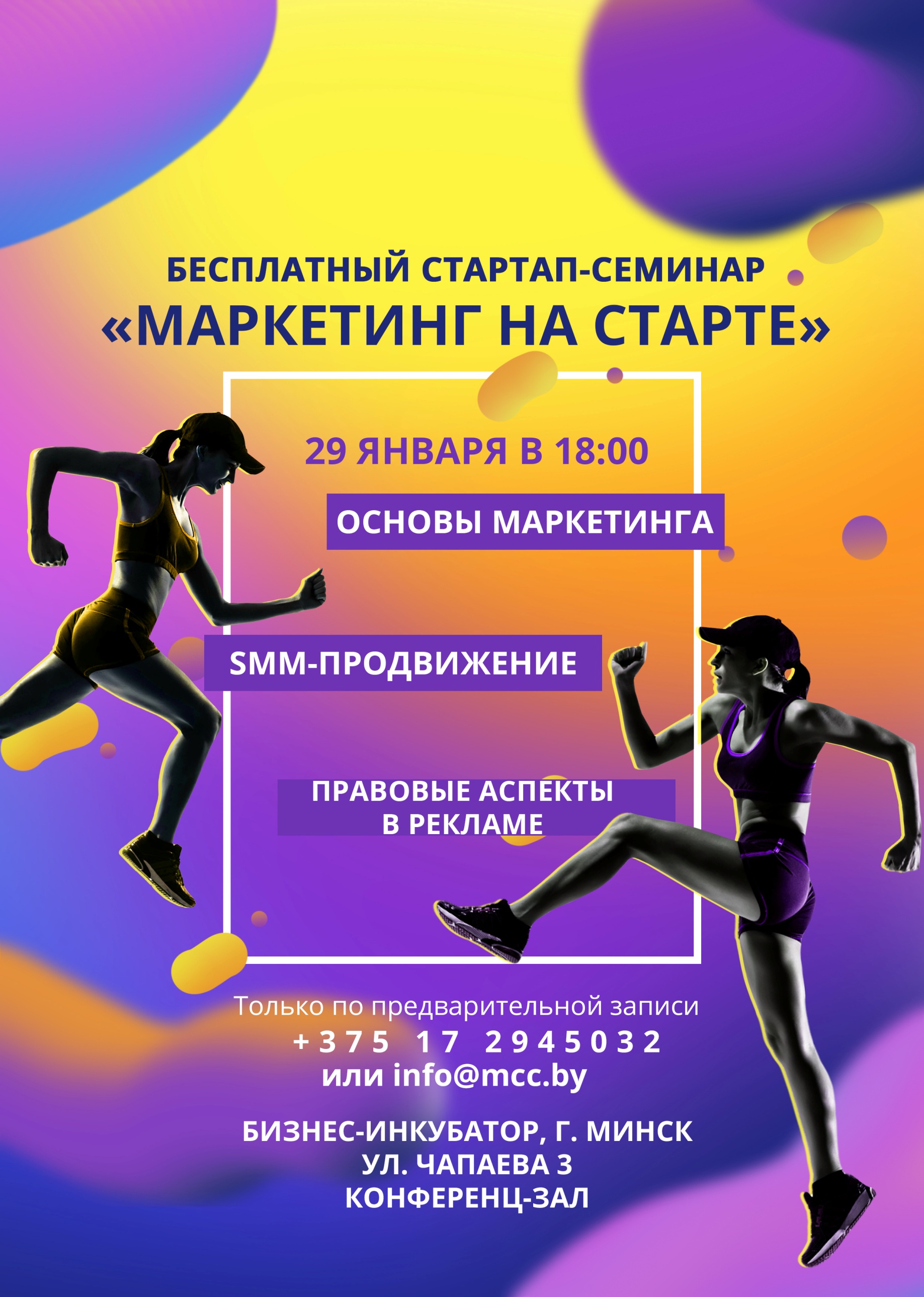 